EASTERN MEDITERRANEAN UNIVERSITY SCHOOL OF COMPUTING AND TECHNOLOGY DEPARTMENT OF INFORMATION TECHNOLOGY COURSE POLICY SHEET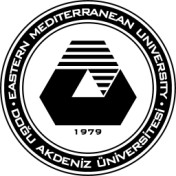 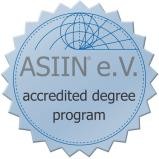 Course DescriptionThis course is the first phase of a two-semester long graduation project (capstone project) of the IT program. The students are required to work in teams on a real life project assigned by the Graduation Project Committee.  Each team should explore the needs and requirements of the project, carry out systems design and develop a prototype of the project under the guidance of the Graduation Project Committee members.General Learning OutcomesOn successful completion of this course students should be able to:     Apply problem solving skills to real life problems     Gather requirements for a real life project     Apply appropriate analysis and design techniques     Perform research for finding solutions     Compare current systems, if any     Interact with customersTeaching Methodology / Classroom ProceduresThere are no predefined lectures for this course.  The Graduation Project Committee members advise and guide the students to achieve the project requirements. The Graduation Project Committee may organize seminars and meetings to provide guidance and technical support to the students as needed.Course Materials / Main ReferencesThe seminar notes, useful links, and announcements are available on the course web site.Requirements	Students should frequently visit the course web site for downloading the course materials, and observing the deadlines of important events.Evaluation* Letter grades will be decided upon after calculating the averages at the end of the semester and distribution of theaverages will play a significant role in the evaluation of the letter grades.Course TitleGraduation Project OrientationCourse CodeITEC403TypeFull TimeSemester2020-2021 FallCategoryAC (Area Core)Workload30 HoursEMU Credit(1,0,0) 1Prerequisite-LanguageEnglishLevelFourth YearTeaching FormatWeekly meeting with the Graduation Project Committee MembersECTS Credit3Course Web Sitehttp://sct.emu.edu.tr/en/itec403Graduation Project CommitteeMembersHasan Oylum (Chair), Raygan Kansoy, Mustafa T. Babagil, Nazife Dimililer, Henry Ikediego, Ahmed I. ElfageihOffice Tel+90 392 630 1660E-mailhasan.oylum@emu.edu.trOffice NoCT118Grading Criteria *Grading Criteria *Grading Criteria *Grading Criteria *Grading Criteria *Grading Criteria *Grading Criteria *Grading Criteria *Grading Criteria *Grading Criteria *Grading Criteria *Grading Criteria *AA-B+BB-C+CC-D+DD-F90 -10085 - 8980 - 8475 - 7970 - 7465 - 6960 - 6456 - 5953 - 5550 - 5240 - 490 - 39